The Executive Office of Health and Human ServicesDepartment of Public HealthBureau of Environmental HealthCommunity Sanitation Program5 Randolph Street, Canton, MA 02021Phone: 781-828-7700 Fax: 781-828-7703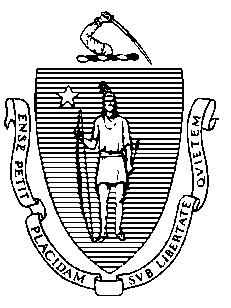 	June 25, 2015Allison Hallett, SuperintendentMassachusetts Alcohol and Substance Abuse Center2 Administration RoadBridgewater, MA 02324Re: Facility Inspection - Massachusetts Alcohol and Substance Abuse Center, BridgewaterDear Superintendent Hallett:In accordance with M.G.L. c. 111, §§ 5, 20, and 21, as well as Massachusetts Department of Public Health (Department) Regulations 105 CMR 451.000: Minimum Health and Sanitation Standards and Inspection Procedures for Correctional Facilities; 105 CMR 480.000: Storage and Disposal of Infectious or Physically Dangerous Medical or Biological Waste (State Sanitary Code, Chapter VIII); 105 CMR 590.000: Minimum Sanitation Standards for Food Establishments (State Sanitary Code Chapter X); the 1999 Food Code; 105 CMR 520.000 Labeling; and 105 CMR 205.000 Minimum Standards Governing Medical Records and the Conduct of Physical Examinations in Correctional Facilities; I conducted an inspection of the Massachusetts Alcohol and Substance Abuse Center on June 12, 2015 accompanied by Michael DeCosta, Environmental Health and Safety/Fire Safety Officer. Violations noted during the inspection are listed below including 20 repeat violations:HEALTH AND SAFETY VIOLATIONS(* indicates conditions documented on previous inspection reports)Control CenterLobby	No Violations NotedBathroom	Unable to Inspect – Out-of-OrderSlop Sink105 CMR 451.130	Plumbing: Plumbing not maintained in good repair, sink not working properlyKitchenetteFC 4-903.11(A)(2)	Protection of Clean Items, Storing: Single-service items not protected from 	contamination, utensils left uncoveredAdministration Building # 5Lobby	No Violations NotedFemale Bathroom # 102	No Violations NotedMale Bathroom # 143	No Violations NotedMale Officer’s Locker Room # 114	No Violations NotedFemale Officer’s Locker Room # 115	No Violations NotedRoll Call Room # 117	No Violations NotedSlop Sink # 121	No Violations NotedClassrooms				No Violations NotedRoom # 128	No Violations NotedRoom # 108		No Violations NotedFood Service Area # 6Kitchen	No Violations NotedFood Storage # 150		No Violations NotedDining Area 		No Violations NotedAdministrative Assistant Office		No Violations NotedIntake # 6Toxic/Caustic Cabinet				No Violations NotedInmate Bathroom # 151	No Violations NotedSlop Sink Room # 152	No Violations NotedUrinalysis Room # 153	No Violations NotedStaff Bathroom # 154	No Violations NotedBiohazard Storage Room # 155	No Violations NotedLaundry Cage	No Violations NotedMedication Room # 161	No Violations NotedX-Ray Room # 165	No Violations NotedDentist Office # 162 and 164	No Violations NotedShower Room # 167105 CMR 451.123*	Maintenance: Ceiling vent dusty in showerShake Room # 168105 CMR 451.353*	Interior Maintenance: Ceiling vent dustyRoom # 169	No Violations NotedProperty Room # 170FC 4-501.11(B)*	Maintenance and Operation, Equipment: Equipment components not maintained in a 	state of good repair, refrigerator gaskets damagedProperty Room # 171	No Violations NotedDoctor’s Office # 172	No Violations NotedA BarracksA1 Barracks105 CMR 451.322*	Cell Size: Inadequate floor space in dorm roomOfficer’s Station # 186	No Violations NotedOfficer’s Bathroom # 185105 CMR 451.123	Maintenance: Ceiling vent dustyCounselor’s Office # 188	No Violations NotedSleeping Area	No Violations NotedLaundry 	No Violations NotedInmate Bathroom		105 CMR 451.121(A)*	Privacy: No privacy partition between showers105 CMR 451.123	Maintenance: Wall damaged at entrance of showerA2 Barracks105 CMR 451.322*	Cell Size: Inadequate floor space in dorm roomJanitor’s Closet	No Violations NotedSleeping Area	No Violations NotedInmate Bathroom	Unable to Inspect – Occupied105 CMR 451.121(A)*	Privacy: No privacy partition between showersB Barracks B1 Barracks105 CMR 451.322*	Cell Size: Inadequate floor space in dorm roomOfficer’s Station # 201	No Violations NotedOfficer’s Bathroom # 201A	No Violations NotedToxic and Caustic Storage Room # 203	No Violations NotedSleeping Area	No Violations NotedInmate Bathroom 105 CMR 451.121(A)*	Privacy: No privacy partition between showers105 CMR 451.123*	Maintenance: Soap scum on floor in shower areaB2 Barracks105 CMR 451.322*	Cell Size: Inadequate floor space in dorm roomSleeping Area	No Violations NotedSlop Sink Room # 200	No Violations NotedInmate Bathroom	Unable to Inspect Shower – Occupied105 CMR 451.121(A)*	Privacy: No privacy partition between showers105 CMR 451.123*	Maintenance: Wall paint peelingC BarracksC Recreational Area105 CMR 451.130	Plumbing: Plumbing not maintained in good repair, water fountain shut off due to leakOfficer’s Station # 218	No Violations NotedOfficer’s Bathroom # 218A	No Violations NotedRecreational Office # 216	No Violations NotedWorkout Area	No Violations NotedLaundry	No Violations NotedInmate Bathroom105 CMR 451.121(A)*	Privacy: No privacy partition between showersC1 Barracks105 CMR 451.322*	Cell Size: Inadequate floor space in dorm roomJanitor’s Closet Room # 215	No Violations NotedSleeping Area	No Violations NotedInmate Bathroom 	Unable to Inspect Shower – Occupied105 CMR 451.121(A)*	Privacy: No privacy partition between showersD BarracksD1 Barracks105 CMR 451.322*	Cell Size: Inadequate floor space in dorm roomOfficer’s Station	No Violations NotedStorage Closet	No Violations NotedSleeping Area	No Violations NotedMedical Cells	No Violations NotedInmate Bathroom 	Unable to Inspect – Occupied105 CMR 451.121(A)*	Privacy: No privacy partition between showersNurse’s Station # 231	No Violations NotedNurse’s Bathroom	No Violations NotedExam Room # 233	No Violations Noted
D2 Barracks105 CMR 451.322	Cell Size: Inadequate floor space in dorm roomDoctor’s Office	No Violations NotedSleeping Area105 CMR 451.350*	Structural Maintenance: Back door not rodent and weathertightSlop Sink Room # 230	No Violations NotedInmate Bathroom 	Unable to Inspect Shower – Occupied105 CMR 451.121(A)*	Privacy: No privacy partition between showersObservations and Recommendations The inmate population was 173 at the time of inspection.This facility does not comply with the Department’s Regulations cited above. In accordance with 105 CMR 451.404, please submit a plan of correction within 10 working days of receipt of this notice, indicating the specific corrective steps to be taken, a timetable for such steps, and the date by which correction will be achieved. The plan should be signed by the Superintendent or Administrator and submitted to my attention, at the address listed above.To review the specific regulatory requirements please visit our website at www.mass.gov/dph/dcs and click on "Correctional Facilities" (available in both PDF and RTF formats).To review the Food Establishment regulations please visit the Food Protection website at www.mass.gov/dph/fpp and click on “Food Protection Regulations”. Then under “Retail” click “105 CMR 590.000 - State Sanitary Code Chapter X – Minimum Sanitation Standards for Food Establishments” and “1999 Food Code”.To review the Labeling regulations please visit the Food Protection website at www.mass.gov/dph/fpp and click on “Food Protection Regulations”. Then under “General Food Regulations” click “105 CMR 520.000: Labeling.” This inspection report is signed and certified under the pains and penalties of perjury.									Sincerely,									Marian Robertson 									Environmental Health Inspector, CSP, BEHcc:	Suzanne K. Condon, Associate Commissioner, Director, BEH	Steven Hughes, Director, CSP, BEHJay Youmans, Director of Government AffairsMarylou Sudders, Secretary, Executive Office of Health and Human Services Carol Higgins O’Brien, Commissioner, DOC	Michael DeCosta, EHSO/FSOEric J. Badger, CHO, Health Agent, Bridgewater Board of Health	Clerk, Massachusetts House of Representatives	Clerk, Massachusetts Senate	Daniel Bennett, Secretary, EOPSS